SondageL’Evêque de Bordeaux, Mgr James, a demandé récemment à ce que chaque Paroisse du Diocèse retravaille son projet missionnaire, avec cette double question : comment être chrétien dans ce monde et pour ce monde ?	Les activités présentes à Notre Dame des Anges et énumérées dans la feuille ci-jointe peuvent servir de base de réflexion… Sont-elles suffisantes ? Touchent-elles tout le monde, en particulier les plus pauvres ? 	En équipe d’animation pastorale (EAP), nous avons eu l’idée de recueillir votre opinion par ce sondage. Merci de prendre le temps d’y réfléchir et de déposer votre réponse dans la boite du 208 rue de Pessac ou dans la boite prévue à cet effet au fond de l’Eglise ou encore sur le site de la Paroisse (redaction@ndanges33.fr) pour le dimanche 16 avril 2023 au plus tard.Vous pouvez aussi distribuer ou transmettre le sondage auprès de voisins ou amis habitants le quartier de Notre Dame des Anges.Vous pouvez aller directement sur la page du sondage sur le site de Notre Dame des Anges à partir ce QRCode :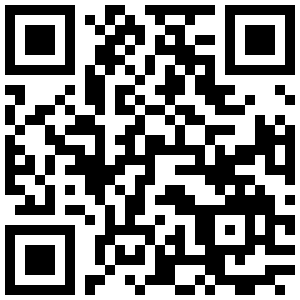 *****************Je suis paroissien Je viens d’ailleursQuelles sont les activités proposées par notre paroisse qui, selon vous, permettent d’avoir une attention particulière pour les plus pauvres et ceux qui souffrent dans notre quartier ou secteur ?………………………………………………………………………………………………………………………………………………………………………………………………………………………………………………………………………………………………………………………………………………………………………………………………………………………………………………………………………………………………………………………………………………………………………………………………………………………………………………………………………………………………………………………………………………………………………………………………………………………………………………………………………………………………………………………………………………………………………………………………………………………………………………………………………………………………………………………………………………………………………………………………………………………………………………………………………………………………………………………………………………………………………………………………………………………………………………………………………………………………………………………………………………………………………………………………………………………………………………Y-a-t-il des services envers les plus pauvres et les personnes isolées de notre quartier qui manquent dans notre paroisse et notre quartier et que nous pourrions proposer ? ………………………………………………………………………………………………………………………………………………………………………………………………………………………………………………………………………………………………………………………………………………………………………………………………………………………………………………………………………………………………………………………………………………………………………………………………………………………………………………………………………………………………………………………………………………………………………………………………………………………………………………………………………………………………………………………………………………………………………………………………………………………………………………………………………………………………………………………………………………………………………………………………………………………………………………………………………………………………………………………………………………………………………………………………………………………………………………………………………………………………………………………………………………………………………………………………………………………………………………………………………………………………………………………………………………………………………………………………Quelles sont les activités dans la paroisse qui permettent déjà, selon vous, les rencontres intergénérationnelles ?………………………………………………………………………………………………………………………………………………………………………………………………………………………………………………………………………………………………………………………………………………………………………………………………………………………………………………………………………………………………………………………………………………………………………………………………………………………………………………………………………………………………………………………………………………………………………………………………………………………………………………………………………………………………………………………………………………………………………………………………………………………………………………………………………………………………………………………………………………………………………………………………………………………………………………………………………………………………………………………………………………………………………………………………………………………………………………………………………………………………………………………………………………………………………………………………………………………………………………………………………………………………………………………………………………………………………………………………Y a-t-il des activités dans le quartier qui, selon vous, permettraient de favoriser ou améliorer les rencontres entre personnes de tous âges et quelle que soit leur situation (personnes seules et familles, bien-portants et malades…) ?………………………………………………………………………………………………………………………………………………………………………………………………………………………………………………………………………………………………………………………………………………………………………………………………………………………………………………………………………………………………………………………………………………………………………………………………………………………………………………………………………………………………………………………………………………………………………………………………………………………………………………………………………………………………………………………………………………………………………………………………………………………………………………………………………………………………………………………………………………………………………………………………………………………………………………………………………………………………………………………………………………………………………………………………………………………………………………………………………………………………………………………………………………………………………………………………………………………………………………………………………………………………………………………………………………………………………………………………Y-a-t-il déjà des activités proposées par la paroisse qui, selon vous, permettent une rencontre personnelle avec le Christ ?………………………………………………………………………………………………………………………………………………………………………………………………………………………………………………………………………………………………………………………………………………………………………………………………………………………………………………………………………………………………………………………………………………………………………………………………………………………………………………………………………………………………………………………………………………………………………………………………………………………………………………………………………………………………………………………………………………………………………………………………………………………………………………………………………………………………………………………………………………………………………………………………………………………………………………………………………………………………………………………………………………………………………………………………………………………………………………………………………………………………………………………………………………………………………………………………………………………………………………………………………………………………………………………………………………………………………………………………Avez-vous eu des expériences de rencontre personnelle avec le Christ dans d’autres lieux que nous pourrions proposer à NDA ?………………………………………………………………………………………………………………………………………………………………………………………………………………………………………………………………………………………………………………………………………………………………………………………………………………………………………………………………………………………………………………………………………………………………………………………………………………………………………………………………………………………………………………………………………………………………………………………………………………………………………………………………………………………………………………………………………………………………………………………………………………………………………………………………………………………………………………………………………………………………………………………………………………………………………………………………………………………………………………………………………………………………………………………………………………………………………………………………………………………………………………………………………………………………………………………………………………………………………………………………………………………………………………………………………………………………………………………………Quelles activités proposées à NDA vous permettent, selon vous, de vivre en chrétien ? pourquoi ?………………………………………………………………………………………………………………………………………………………………………………………………………………………………………………………………………………………………………………………………………………………………………………………………………………………………………………………………………………………………………………………………………………………………………………………………………………………………………………………………………………………………………………………………………………………………………………………………………………………………………………………………………………………………………………………………………………………………………………………………………………………………………………………………………………………………………………………………………………………………………………………………………………………………………………………………………………………………………………………………………………………………………………………………………………………………………………………………………………………………………………………………………………………………………………………………………………………………………………………………………………………………………………………………………………………………………………………………………………………………………………………………………………………………………………………………………………………………………………………………………………………………………………………………………………………………………………………………………………………………………………………………………………………………………………Seriez-vous prêt à participer à :Des moments de prière Des fraternités chrétiennesUn service au sein de la paroisse, lequel ?Des formationsDes moments d’évangélisationEt si oui : comment ?................................................................................................................................................................................................................................................................................................................................................................................................................................................................................................................................................................................Comment pourrions-nous faire savoir dans le quartier ce que nous proposons ?………………………………………………………………………………………………………………………………………………………………………………………………………………………………………………………………………………………………………………………………………………………………………………………………………………………………………………………………………………………………………………………………………………………………………………………………………………………………………………………………………………………………………………………………………………Souhaitez-vous formuler une autre proposition à l’EAP ?………………………………………………………………………………………………………………………………………………………………………………………………………………………………………………………………………………………………………………………………………………………………………………………………………………………………………………………………………………………………………………………………………………………………………………………………………………………………………………………………………………………………………………………………………………………………………………………………………………………………………………………………………………………………………………………………………………………………………………………………………………………………………………………………………………………………………………………………………………………………………………………………………………………………………………………………………………………………………………………………………………………………………………………………………………………………………………………………………………………………………………………………………………………………………………………………………………………………………………………………………………………………………………………………………………………………………………………………Souhaitez-vous nous laisser vos coordonnées pour que nous puissions évoquer avec vous l’une ou l’autre de vos propositions ?………………………………………………………………………………………………………………………………………………………………………………………………………………………………………………………………………………………………Merci,L’EAPEn vue d’un Projet Pastoral Missionnaire	La Paroisse Notre Dame des Anges se situe au sud de Bordeaux, autour de la Barrière de Pessac, dans un quartier constitué essentiellement d’échoppes, avec une relative mixité sociale. La proximité de cliniques et d’hôpitaux, de Maison de Retraites, de Résidences d’Etudiants et d’un important lycée en font un quartier difficile à définir. L’Eglise, peu attirante à l’extérieur, est cependant belle intérieurement, sobre et lumineuse, avec la présence en son centre d’un Baptistère autour duquel se vivent les célébrations liturgiques.	 La Paroisse, longtemps animée par des Frères Franciscains, est depuis 2002 confiée à une communauté jésuite qui n’habite pas sur place mais « colore » peu ou prou le style de ce qui s’y passe. Du coup on peut dire que pour beaucoup de gens c’est une « Paroisse d’élection ». La moitié de ceux qui y viennent n’habitent pas à proximité mais se retrouvent là parce qu’ils s’y sentent bien.	Une autre caractéristique de la Paroisse est la multiplicité des groupes et activités qui la composent dont nous dressons ici un rapide inventaire :Une équipe d’animation pastorale (EAP) de 11 personnes, 3 prêtres et 8 laïcs, qui se réunit toutes les trois semaines pour discerner les grandes orientations et coordonner les diverses activitésUn conseil économique qui assure la gestion des finances et le suivi des travaux d’entretienQuatre équipes liturgiques, chacune assurant la préparation et le déroulement des célébrations liturgiques d’un dimanche chaque moi mois à 11hL’accompagnement des jeunes, avec l’Eveil à la Foi, le catéchisme, les aumôneries de collégiens et de lycéens, le Mouvement Eucharistique des Jeunes (MEJ), une équipe Magis, les Servants d’Autel, etc.Les équipes de préparation aux Sacrements : Baptêmes, Mariages, Confirmation…Les aumôneries de trois EPHAD présentes sur le quartierUne Conférence Saint Vincent de Paul pour l’aide et l’accompagnement des plus pauvresLe groupe Renaître pour la rencontre de personnes âgéesLe DUEC (Devenir un en Christ) Le groupe de prière ‘Dépose ton fardeau et prie pour le monde’Une équipe Accueil des Familles en DeuilLe groupe ‘Pères et Bières’ qui rassemble des papas soucieux de partager leurs préoccupationsLes équipes qui tiennent les permanences, trois fois par semaineUne équipe Communication qui entretient le site internet, publie la lettre mensuelle, et veille à la qualité du son dans les diverses célébrationsLes sacristains, le gardien des lieux, les fleuristes, les organistes, etc…La Paroisse est par ailleurs fortement engagée dans le CIB (Chemins Ignatiens en Bordelais), la CVX (Communauté de Vie Chrétienne), le MCC (Mouvement des cadres Chrétiens), les Jeudi d’Ethique Publique, Welcome, le groupe ‘l’un croit, l’autre pas’, etc.  Pour favoriser l’accueil des nouveaux et les rencontres fraternelles, elle a instauré les repas 4 x 4, une bibliothèque d’échange, la Messe des Familles, les repas paroissiaux, les équipes d’accueil à la Messe de 11 h, et cette autre manière de vivre l’Eucharistie par la MT (la Messe qui prend son Temps) chaque dimanche soir à 18 h 30. 